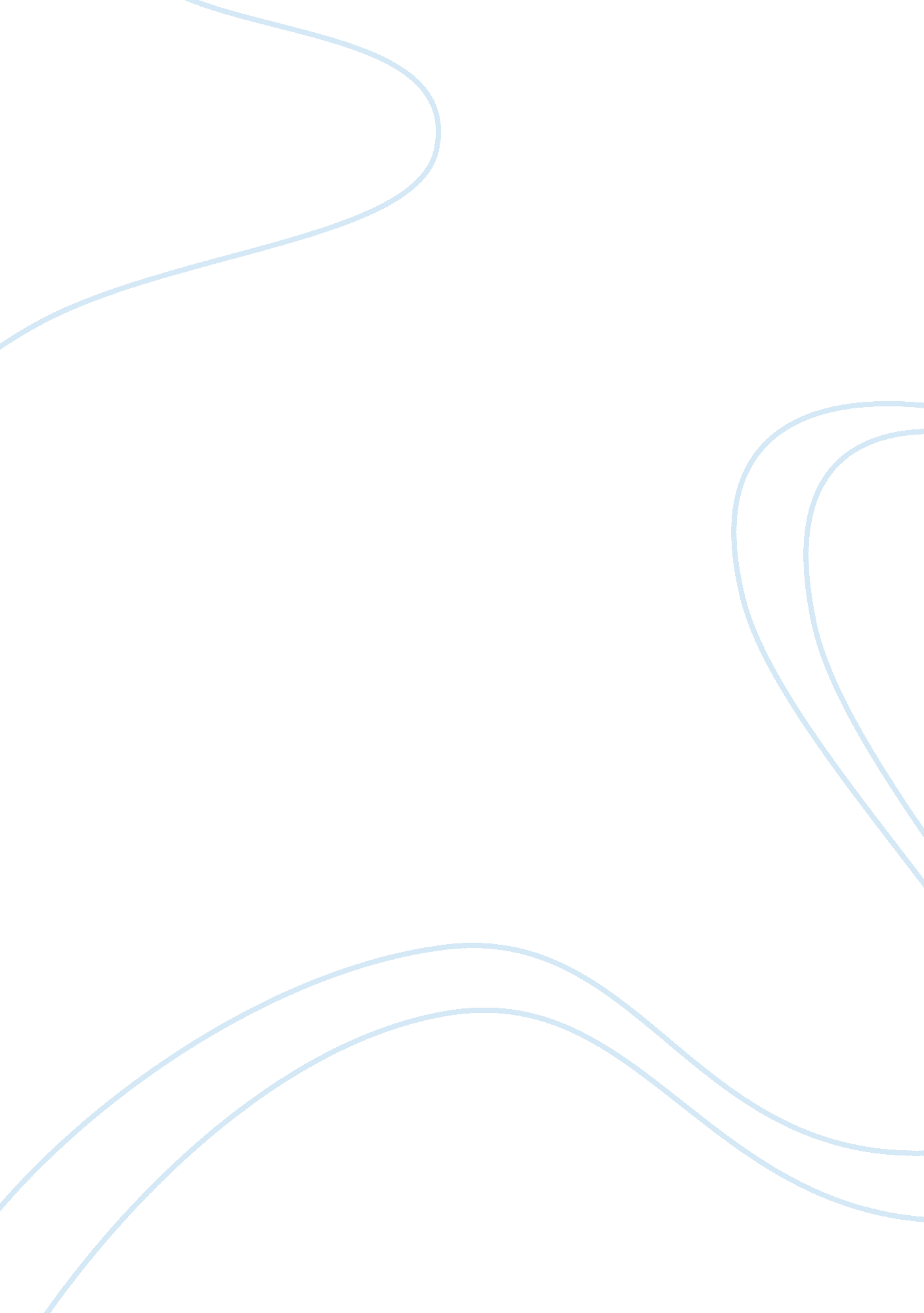 Free research paper on immigration laws and their effectsSociology, Immigration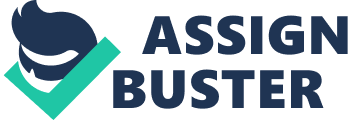 Project Outline: Immigration Law - Introduction 
- Statement of the Problem - Immigration laws, past and present, and the effects that it has on different states and individuals. 
- Definition of Terms: 
- LPR - Lawful Permanent Resident 
- CSPA – Child Status Protection Act 
- EUI – Entry Without Inspection 
- USCIS – United States Citizenship and Immigration Services 
- DHS – Department of Homeland Security 
- I-130 –Petition for Alien Relatives 
- 245 (i) – A process referred to as the Adjustment of Status to become a permanent without having to leaves the United States. 
- Theoretical Framework - Analyzing the changes in the law from the past to the present provides a definite picture of the current global statute of human migration. This study entails finding the impact of mobility in relation to how legislation responds to the increase and decrease of immigration rate in their respective states. 
- Methodology: Interviews, survey questionnaires and literature analysis 
- Type of Research: Qualitative Research 
- Respondents: Immigrants, Lawyers, Consulate 
- Hypothesis - Immigrants are perceived as illegal aliens, but conducting this study would allow me to see the legality of a person’s migration through a comprehensive study of the law. 
- Review of Related literature: 
- Rabin, N. " A Report on Immigration Enforcement and the Child Welfare System." DISAPPEARING PARENTS 0 (2011): 1-38. Print. Immigration laws were created to regulate the flow of human mobilization in a given country. However, the law also possesses flaws that constitutes issues and becomes a subject of academic research. Disappearing parents is one of the major issues that immigration law tend to address According to the scenarios in Rabin’s report 
- Sheetal, R. " Addressing Domestic Violence in Immigrant Communities: Critical Issues for Culturally Competent Services." Violence Against Women 0 (2012): 1-11. Print. Other issues pertaining to immigration law is the increasing number of domestic violence rooted from cultural differences. Domestic violence issues on the other hand are being addressed by the Culturally Competent Services for the incomer survivors. 
- Tirto Sudarmo, R. (2007). Critical Issues in Forced Migration Studies and the Refugee Crisis in Southeast Asia. UNEAC Asia Papers, 1(14), 1-12. Cold War era, the movement of people has entered a new chapter. Thruway wars have expanded and massively displace growth, scattering into nearby countries within border areas. The increasing magnitude of force movement as well as the people’s escapes from violence confronts the conventional research on migration that has generally affronted political and security issues. 
- Scope and Limitations: these studies are limited to the past and present immigration laws and their impact to the state. This research will also discuss the current issues and past research in which the findings can only be perceived as useful within the legal community. 
- Significance of the Study: The purpose and relevance of the study lies on the tenets of international immigration laws. This research would deliver the crucial findings that can be deemed useful within the legal sector. 
- Body 
- Background of the study 
- Historical perspectives 
- Benefits of understanding immigration 
- Discussion on the prevailing laws 
- Evaluation of the international laws on migration 
- Current issues 
- Disappearing parents 
- Domestic violence 
- Forced migration 
- Refugee crisis in the Southeast Asia 
- Legal implications of having illegal migration status 
- Ensuring access for all 
- Enforcement strategies 
- Restrictions 
- Conflict 
- Presentation and data analysis 
- Comparison of current and previous immigration laws 
- Information Regarding immigration laws functions and obligations 
- Statistical Analysis - Statistics on Immigration in the United States – In the United States, the apprehension has always had its rise and fall, and the large-scale fluctuation amid the Great Depression is by far the best ideal of the same. In 1929, the total number of immigrants who came to the United States was 279, 678. The number came down to 23, 068 immigrants in 1993. A glance at immigration in the United States illustrates that the 28. 4 million immigrants residing in the United States form 10. 4 percent of the U. S. population. As of 2010 data Mexicans top the group of immigrants in the United States with the total of 9, 600, 00 individuals. 
- Legal implications - A legal immigration is an agitation of a person from his indigenous country in search of lively hood and intends to settle down, with acquired and proper permission from the government. 
- Analysis - Anti-immigration ordinances will not adequately address the issue of illegal immigration, but will rather invite litigation and create ill will in the society as one. Such laws are divisive and barren, and only benefit discrimination against immigrants. Local attempts to administer immigration law are unconstitutional and conflict with federal law. 
- Conclusion 
- Concluding statement 
- Analytic summary 
- Thesis reword 
- Recommendations. 